PLANILLA DE RELEVAMIENTO DE ACCIONES DE EXTENSIÓN, DE INTERVENCIONES SOCIO-COMUNITARIAS, PRÁCTICAS Y PASANTÍAS DE LAS  CARRERAS DEL  I.S.A.C.- AÑO  2016.-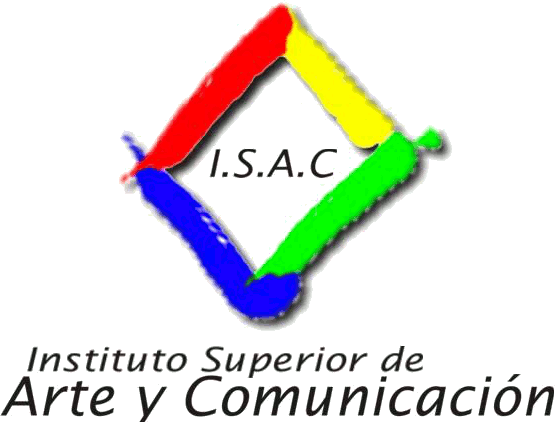 JEFATURA DE CAPACITACIÓN Y EXTENSIÓNESPACIO CURRICULAR-DOCENTECURSO-DIV.-TUR.CARRERAFECHAMES/AÑOPROYECTOACCIÓN O ACTIVIDAD REALIZADA(Breve descripción)NOMBRES DE ACTORESACTA ACUERDO- CONVENIO/PROTOC. DE TRABAJOREGISTROS(Escritos-fotos-videos)OBSERVACIONES